   台北市不動產仲介經紀商業同業公會 函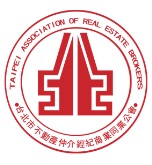                                                 公會地址：110台北市信義區基隆路1段111號8F-1                                                公會網址：http://www.taipeihouse.org.tw/                                                電子郵址：taipei.house@msa.hinet.net                                                聯絡電話：2766-0022傳真：2760-2255         受文者：各會員公司 發文日期：中華民國111年5月11日發文字號：北市房仲立字第111054號速別：普通件密等及解密條件或保密期限：附件： 主旨：全聯會來函有關為因應嚴重特殊傳染性肺炎(COVID-19)疫情影響及配合防疫政策，延長地政士、不動產估價師、不動產經紀人、不動產經紀營業員、租賃住宅管理人員之開業執照或證書(證明)有效期限，並提醒不動產專業人員相關訓練課程，亦應依中央流行疫情指揮中心公布之相關防疫措施辦理1案，轉發會員公司，請 查照。說明：依據中華民國不動產仲介經紀商業同業公會全國聯合會111年5月11日房仲全聯芳字第111077號函轉內政部111年5月6日台內地字第1110262841號函辦理。全聯會與內政部函文詳如附件。正本：各會員公司副本：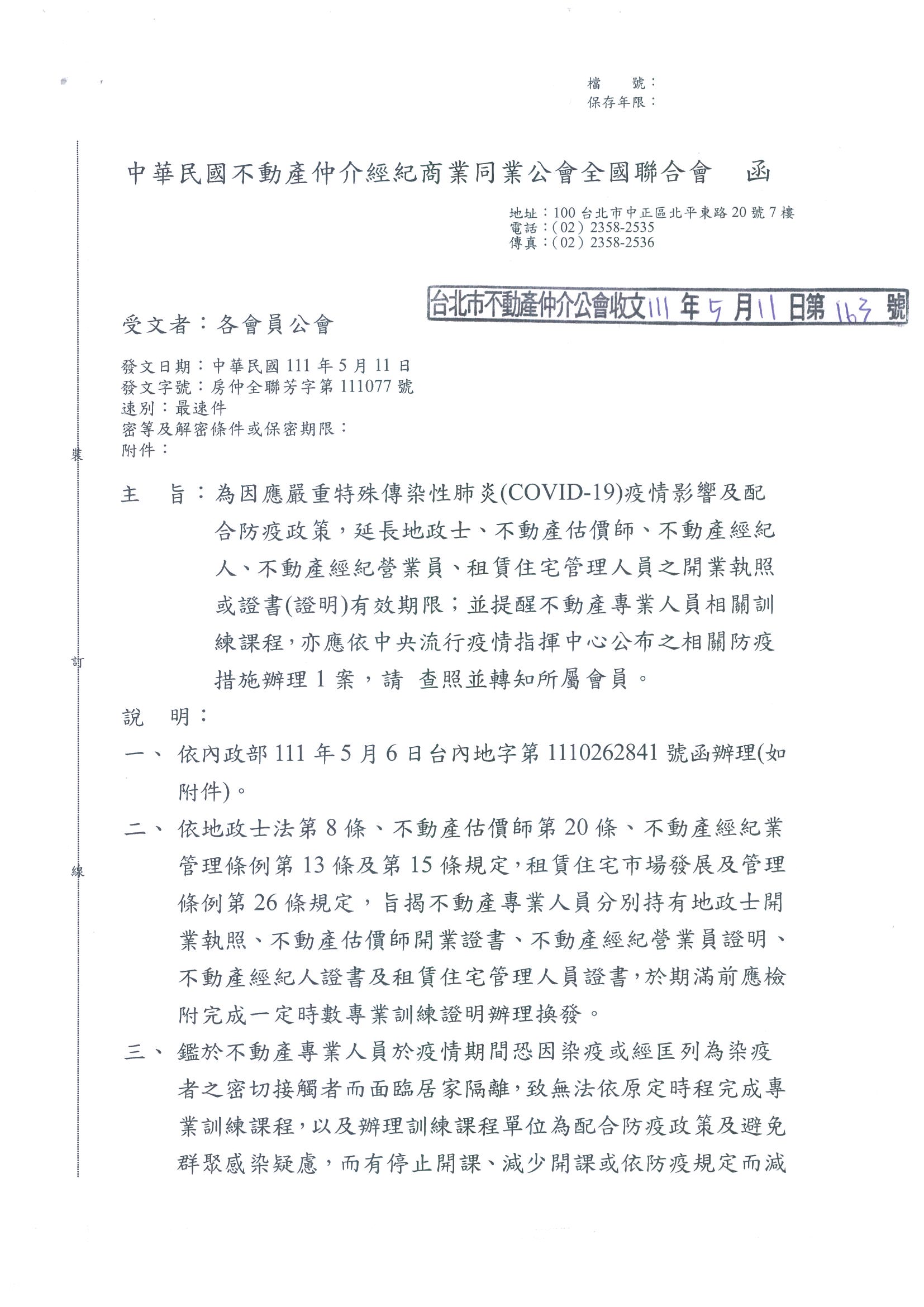 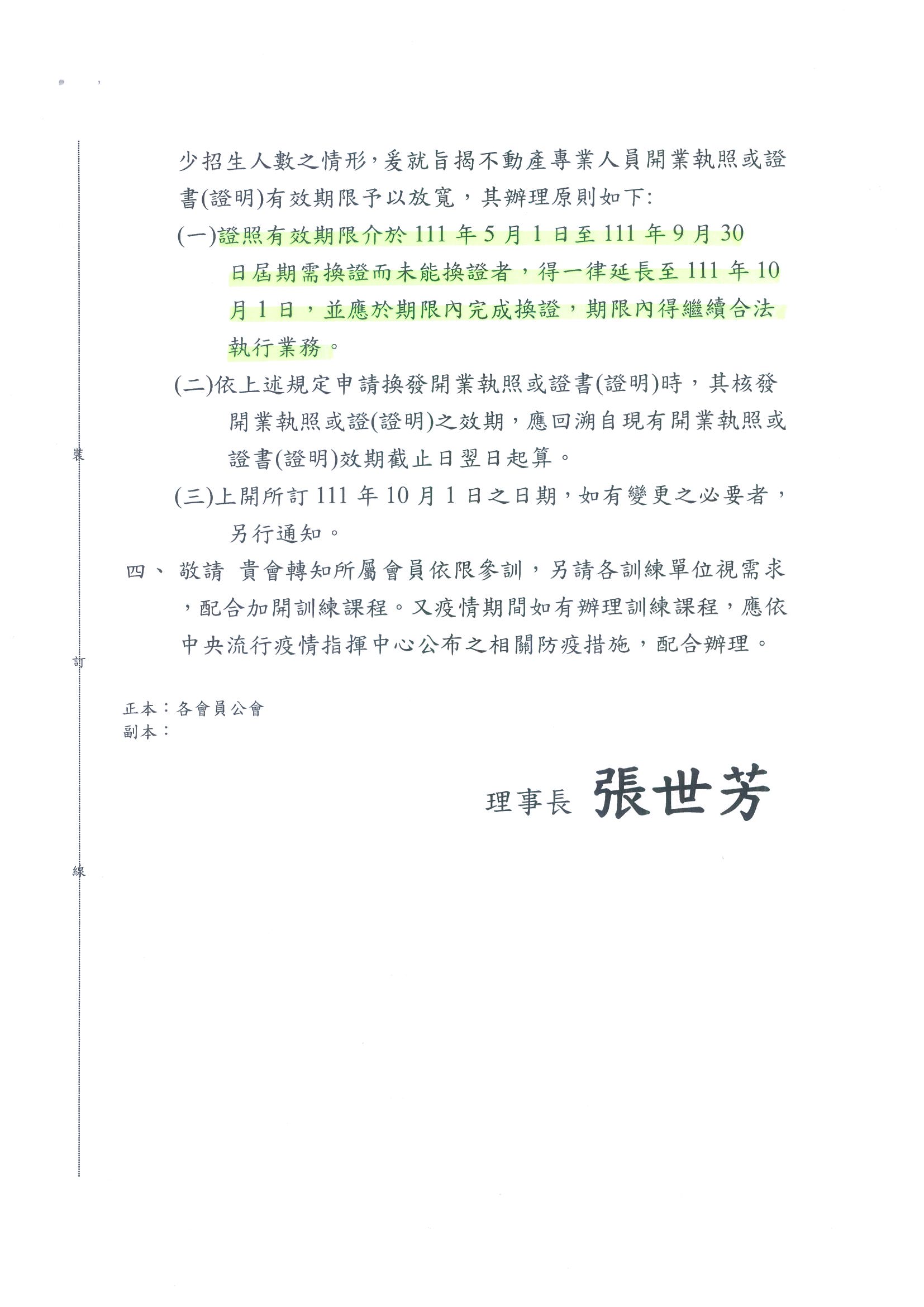 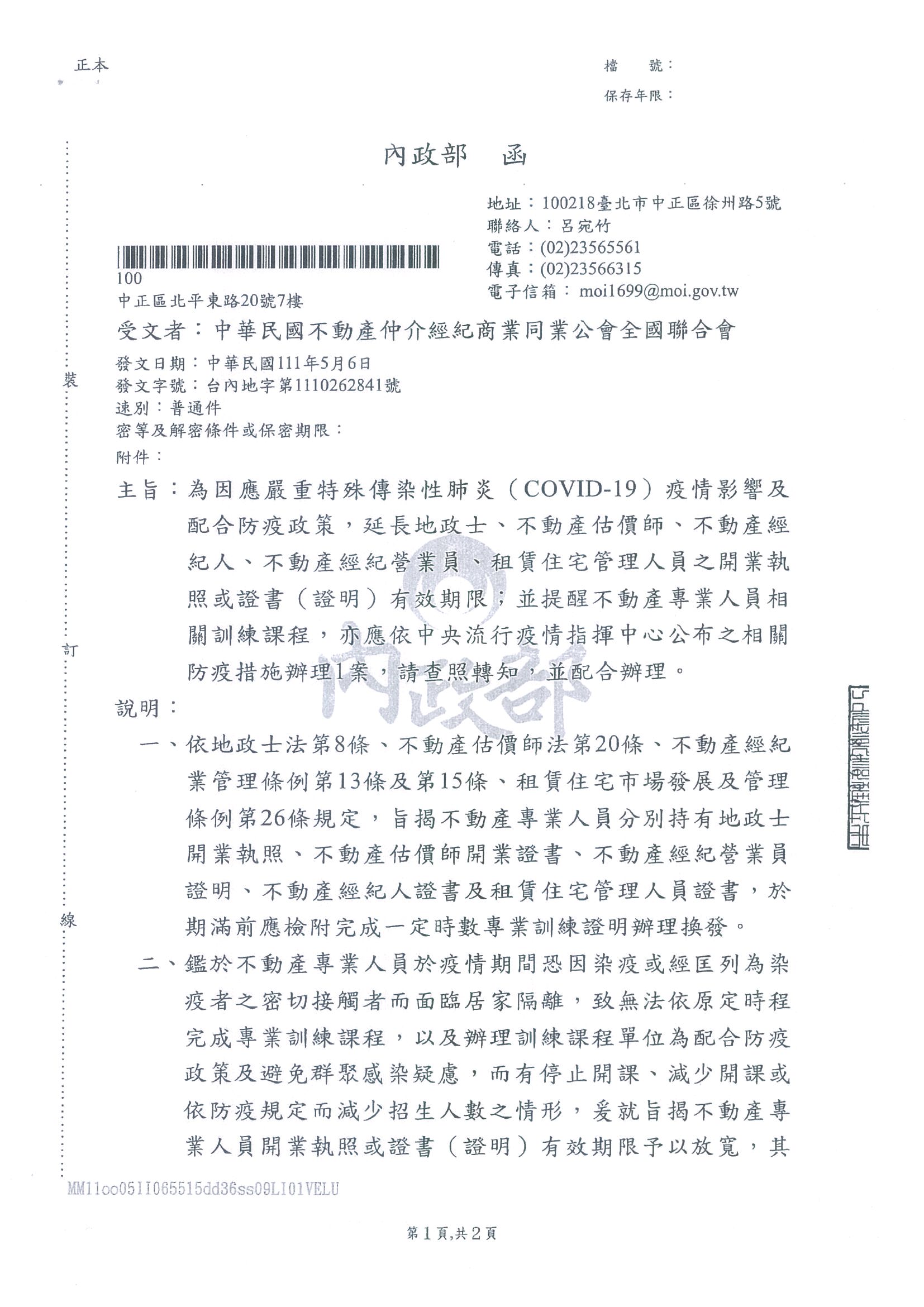 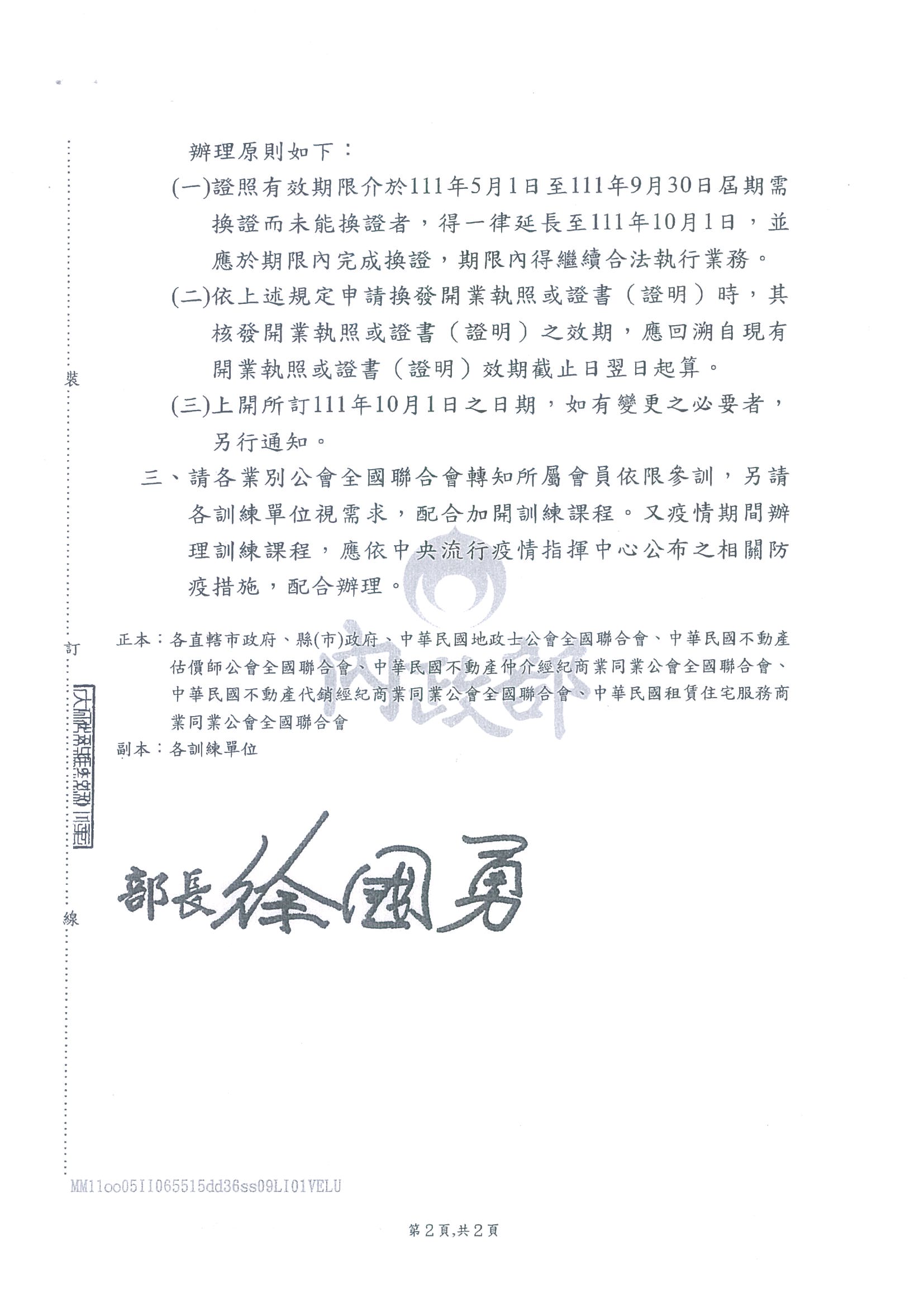 